Załącznik nr 1 do Opisu przedmiotu zamówienia Wydanie publikacji pn. „Środowiskowe uwarunkowania realizacji przedsięwzięć w krajobrazie rolniczym województwa kujawsko – pomorskiego”Wzór logo Regionalnej Dyrekcji Ochrony Środowiska w Bydgoszczy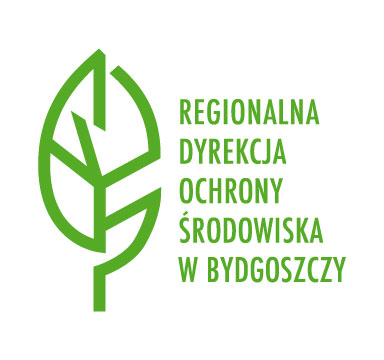 Wzór logo Wojewódzkiego Funduszu Ochrony Środowiska i Gospodarki Wodnej w Toruniu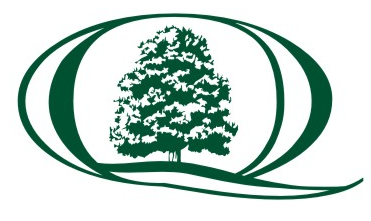 Dokładne informacje na temat oznakowania oraz logo do pobrania znajdują się na stronach internetowych:http://bydgoszcz.rdos.gov.pl/loga-do-pobraniahttp://www.wfosigw.torun.pl/strona-12-zasady_oznakowania_inwestycji.html